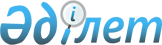 О некоторых мерах по реализации международной стипендии "Болашак"Приказ Министра образования и науки Республики Казахстан от 18 мая 2010 года № 237. Зарегистрирован в Министерстве юстиции Республики Казахстан 28 мая 2010 года № 6263      Примечание РЦПИ!

      Порядок введения в действие приказа см. п. 6.

      В целях реализации Указа Президента Республики Казахстан от 12 октября 2000 года № 470 "О Республиканской комиссии по подготовке кадров за рубежом", постановления Правительства Республики Казахстан от 11 июня 2008 года № 573 "Об утверждении Правил отбора претендентов для присуждения международной стипендии Президента Республики Казахстан "Болашак" ПРИКАЗЫВАЮ:



      1. Утвердить прилагаемый Перечень родственных специальностей для обучения за рубежом в рамках международной стипендии Президента Республики Казахстан "Болашак" на 2010 год.



      2. Установить следующие сроки приема документов претендентов для участия в конкурсе на присуждение международной стипендии Президента Республики Казахстан "Болашак" и проведения данного конкурса в 2010 году:



      1) прием документов – с 7 июня по 30 июля 2010 года;



      2) прием документов по квотам – с 7 июня по 30 сентября 2010 года;



      3) проведение конкурса – с 21 июня 2010 года по 28 февраля 2011 года.

      Сноска. Пункт 2 с изменением, внесенным приказом и.о. Министра образования и науки РК от 30.07.2010 № 401 (вводится в действие со дня его первого официального опубликования).



      3. Департаменту стратегии развития обеспечить:



      1) в установленном порядке государственную регистрацию настоящего приказа в Министерстве юстиции Республики Казахстан;



      2) после прохождения государственной регистрации его официальное опубликование в средствах массовой информации.



      4. Пресс-службе опубликовать информацию о сроках приема документов и проведения конкурса на международную стипендию "Болашак" на веб-сайте Министерства образования и науки Республики Казахстан.



      5. Контроль за исполнением настоящего приказа возложить на вице-министра Ирсалиева С.А.



      6. Настоящий приказ вводится в действие со дня его первого официального опубликования.      Министр                                    Ж. Туймебаев

Утвержден                    

приказом Министра образования

и науки Республики Казахстан 

от 18 мая 2010 года № 237    

      Перечень родственных специальностей для обучения за

рубежом в рамках международной стипендии "Болашак" на 2010 год*

* Настоящий Перечень применяется для определения родственности специальности, указанной в дипломе, предоставляемом претендентами для участия в конкурсе на присуждение международной стипендии "Болашак", специальности, выбранной для обучения за рубежом.



** В случае отсутствия наименования специальности среди родственных (столбец 3), рассмотрение дел претендентов на предмет родственности и принятие решения о допуске к конкурсу осуществляется в индивидуальном порядке Министерством образования и науки Республики Казахстан.

Для претендентов, выбравших в качестве страны обучения Германию, название родственной специальности должно совпадать с названием приоритетной специальности Перечня.
					© 2012. РГП на ПХВ «Институт законодательства и правовой информации Республики Казахстан» Министерства юстиции Республики Казахстан
				№

п/

п№

п/

пСпециаль-

ностьПрограммаРодственные специальности согласно Классификатору

специальностей высшего и послевузовского образования

Республики Казахстан**Гуманитарные специальностиГуманитарные специальностиГуманитарные специальностиГуманитарные специальности1. Экономика и управление1. Экономика и управление1. Экономика и управление1. Экономика и управление11Аграрный

менеджментМагистратураСельскохозяйственные науки: Агрономия, Аграрная

техника и технология, Почвоведение и агрохимия.

Социальные науки, экономика и бизнес: Маркетинг,

Менеджмент, Учет и аудит, Финансы, Экономика,

Мировая экономика. Технические науки и технологии:

Биотехнология. Услуги: Землеустройство.11Аграрный

менеджментДокторантураБез ограничений.22Бухгалтерс-

кий учетМагистратураСоциальные науки, экономика и бизнес: Учет и аудит,

Финансы, Экономика, Менеджмент, Государственное и

местное управление, Мировая экономика. Естественные

науки: Математика. Услуги: Оценка.22Бухгалтерс-

кий учетДокторантураБез ограничений.33Государст-

венное

управлениеМагистратураГуманитарные науки: Международные отношения.

Право: Международное право, Правоохранительная

деятельность, Таможенное дело, Юриспруденция.

Социальные науки, экономика и бизнес:

Государственное и местное управление, Маркетинг,

Менеджмент, Регионоведение, Учет и аудит, Финансы,

Экономика, Мировая экономика.33Государст-

венное

управлениеДокторантураБез ограничений.44МаркетингМагистратураОбразование: Математика, Основы права и экономики.

Социальные науки, экономика и бизнес: Маркетинг,

Менеджмент, Экономика, Учет и аудит, Финансы, Мировая

экономика. Услуги: Оценка.55Менеджмент

в сфере

туризма,

гостиничный

менеджмент,

спортивный

менеджментМагистратураГуманитарные науки: Археология и этнология,

Востоковедение, История, Культурология,

Международные отношения, Переводческое дело.

Естественные науки: География, Экология. Искусство:

Искусствоведение, Музейное дело и охрана памятников.

Образование: География, История, Иностранный язык:

два иностранных языка, Физическая культура и спорт.

Социальные науки, экономика и бизнес: Маркетинг,

Менеджмент, Политология, Регионоведение, Экономика,

Мировая экономика. Услуги: Социально-культурный

сервис, Культурно-досуговая работа, Ресторанное дело

и гостиничный бизнес, Социальная работа, Туризм.55Менеджмент

в сфере

туризма,

гостиничный

менеджмент,

спортивный

менеджментДокторантураБез ограничений.66Менеджмент

технологийМагистратураЕстественные науки: Биология, Информатика, Механика,

Физика, Химия, Ядерная физика. Образование:

Биология, Информатика, Физика, Химия. Технические

науки и технологии: Авиационная техника и

технологии, Автоматизация и управление,

Биотехнология, Вычислительная техника и программное

обеспечение, Горное дело, Информационные системы,

Математическое и компьютерное моделирование,

Материаловедение и технология новых материалов,

Машиностроение, Металлургия, Морская техника и

технологии, Нефтегазовое дело, Полиграфия,

Приборостроение, Производство строительных

материалов, изделий и конструкций, Радиотехника,

электроника и телекоммуникации, Стандартизация,

сертификация и метрология (по отраслям),

Строительство, Теплоэнергетика, Транспорт,

транспортная техника и технологии, Техническая

физика, Технология деревообработки и изделий из

дерева, Технология и конструирование изделий легкой

промышленности, Технология и проектирование

текстильных материалов, Технологические машины и

оборудование (по отраслям), Технология

перерабатывающих производств (по отраслям),

Технология продовольственных продуктов, Химическая

технология неорганических веществ, Химическая

технология органических веществ, Электроэнергетика.66Менеджмент

технологийДокторантураБез ограничений.77Управление

в сфере

здравоох-

ранения;

Общест-

венное

здравоох-

ранениеБакалавриат/

специалистБез ограничений.77Управление

в сфере

здравоох-

ранения;

Общест-

венное

здравоох-

ранениеМагистратураЗдравоохранение и социальное обеспечение: Общая

медицина, Стоматология, Сестринское дело,

Общественное здравоохранение, Фармация, Медико-

профилактическое дело.77Управление

в сфере

здравоох-

ранения;

Общест-

венное

здравоох-

ранениеДокторантураБез ограничений.88Управление

в сфере

образованияМагистратураГуманитарные науки: История, Иностранная филология,

Культурология, Международные отношения,

Переводческое дело, Филология. Образование:

Дошкольное обучение и воспитание, История, Основы

права и экономики, Педагогика и методика начального

обучения, Педагогика и психология, Профессиональное

обучение, Иностранный язык: два иностранных языка,

Казахский язык и литература, Русский язык и

литература, Казахский язык и литература в школах с

неказахским языком обучения, Русский язык и

литература в школах с нерусским языком обучения.

Социальные науки, экономика и бизнес:

Государственное и местное управление, Менеджмент,

Политология, Психология, Регионоведение, Социология.

Услуги: Культурно-досуговая работа, Социальная

работа.88Управление

в сфере

образованияДокторантураБез ограничений.99Управление

в сфере

транспортных

перевозок;

Логистика

(по отраслям)МагистратураОбразование: Основы права и экономики. Право:

Международное право, Таможенное дело. Социальные

науки, экономика и бизнес: Государственное и местное

управление. Технические науки и технологии:

Авиационная техника и технологии, Машиностроение,

Морская техника и технологии, Технологические машины

и оборудование (по отраслям), Транспорт,

транспортная техника и технологии. Услуги:

Организация перевозок, движения и эксплуатация

транспорта, Логистика (по отраслям).99Управление

в сфере

транспортных

перевозок;

Логистика

(по отраслям)ДокторантураБез ограничений.1010Управление

водными

ресурсамиМагистратураЕстественные науки: Биология, География, Гидрология,

Метеорология, Физика, Экология. Образование:

Биология, География, Физика. Сельскохозяйственные

науки: Водные ресурсы и водопользование, Мелиорация,

рекультивация и охрана земель, Рыбное хозяйство и

промышленное рыболовство. Социальные науки,

экономика и бизнес: Государственное и местное

управление, Регионоведение, Экономика, Мировая

экономика. Технические науки и технологии:

Безопасность жизнедеятельности и защита окружающей

среды, Геодезия и картография.1010Управление

водными

ресурсамиДокторантураБез ограничений.1111Управление

человечес-

кими

ресурсамиМагистратураГуманитарные науки: История, Философия. Образование:

Основы права и экономики, Педагогика и психология.

Право: Международное право, Юриспруденция.

Социальные науки, экономика и бизнес:

Государственное и местное управление, Маркетинг,

Менеджмент, Политология, Психология, Регионоведение,

Социология, Финансы, Экономика, Мировая экономика.

Услуги: Культурно-досуговая работа, Социальная

работа.1111Управление

человечес-

кими

ресурсамиДокторантураБез ограничений.1212ЭкономикаМагистратураЕстественные науки: Математика. Образование:

Математика. Социальные науки, экономика и бизнес:

Государственное и местное управление, Маркетинг,

Менеджмент, Учет и аудит, Финансы, Экономика,

Мировая экономика. Технические науки: Математическое

и компьютерное моделирование.1212ЭкономикаДокторантураБез ограничений.2. Социальные науки2. Социальные науки2. Социальные науки2. Социальные науки1313АрхеoлогияМагистратураГуманитарные науки: Археология и этнология, История,

Культурология 1313АрхеoлогияДокторантураБез ограничений.1414ДемографияМагистратураГуманитарные науки: Иностранная филология.

Искусство: Издательское дело, Искусствоведение.

Социальные науки и бизнес: Журналистика, Маркетинг,

Политология, Психология, Регионоведение, Социология.

Услуги: Культурно-досуговая работа, Социальная

работа.1414ДемографияДокторантураБез ограничений.1515Педагогика и

психологияМагистратураОбразование: Педагогика и психология, Иностранный

язык: два иностранных языка. Социальные науки,

экономика и бизнес: Психология, Социология. Услуги:

Социальная работа.1515Педагогика и

психологияДокторантураБез ограничений.1616ПравоМагистратураОбразование: Основы права и экономики. Право:

Международное право, Правоохранительная

деятельность, Таможенное дело, Юриспруденция.1616ПравоДокторантураБез ограничений.1717Связи с

обществен-

ностью,

журналистика

и медиаМагистратураГуманитарные науки: Иностранная филология.

Искусство: Издательское дело, Искусствоведение.

Социальные науки и бизнес: Журналистика, Маркетинг,

Политология, Психология, Регионоведение, Социология.

Услуги: Культурно-досуговая работа, Социальная

работа.1717Связи с

обществен-

ностью,

журналистика

и медиаДокторантураБез ограничений.1818Социальная

работаМагистратураГуманитарные науки: История, Культурология,

Религиоведение, Теология, Философия. Социальные

науки, экономика и бизнес: Политология, Психология,

Социология. Услуги: Культурно-досуговая работа,

Социальная работа.1818Социальная

работаДокторантураБез ограничений.1919СоциологияМагистратураГуманитарные науки: История, Культурология,

Религиоведение, Теология, Философия. Социальные

науки, экономика и бизнес: Политология, Психология,

Социология. Услуги: Культурно-досуговая работа,

Социальная работа.1919СоциологияДокторантураБез ограничений.3. Искусство (только для

самостоятельно поступивших)3. Искусство (только для

самостоятельно поступивших)3. Искусство (только для

самостоятельно поступивших)3. Искусство (только для

самостоятельно поступивших)2020Арт-

менеджментМагистратураБез ограничений.2020Арт-

менеджментДокторантураБез ограничений.2121Издательское

дело и

полиграфияМагистратураБез ограничений.2121Издательское

дело и

полиграфияДокторантураБез ограничений.2222Изобрази-

тельное

искусство,

дизайнМагистратураБез ограничений.2222Изобрази-

тельное

искусство,

дизайнДокторантураБез ограничений.2323Искуство в

области

музыкиБакалавриат/

специалистБез ограничений.2323Искуство в

области

музыкиМагистратураБез ограничений.2323Искуство в

области

музыкиДокторантураБез ограничений.2424Музейное

дело,

реставрацияМагистратураБез ограничений.2424Музейное

дело,

реставрацияДокторантураБез ограничений.2525Режиссура,

киномото-

графия,

театральное

искусствоБакалавриат/

специалистБез ограничений.2525Режиссура,

киномото-

графия,

театральное

искусствоМагистратураБез ограничений.2525Режиссура,

киномото-

графия,

театральное

искусствоДокторантураБез ограничений.2626ХореографияБакалавриат/

специалистБез ограничений.2626ХореографияМагистратураБез ограничений.2626ХореографияДокторантураБез ограничений.Медицинские специальностиМедицинские специальностиМедицинские специальностиМедицинские специальности4. Здравоохранение и медицинские

науки4. Здравоохранение и медицинские

науки4. Здравоохранение и медицинские

науки4. Здравоохранение и медицинские

науки271Акушерство и

гинекологияКлиническая

ординатураЗдравоохранение и социальное обеспечение: Общая

медицина.282Аллерго-

логия,

иммунология

(в том числе

детская)Клиническая

ординатураЗдравоохранение и социальное обеспечение: Общая

медицина.282Аллерго-

логия,

иммунология

(в том числе

детская)ДокторантураБез ограничений.293Анестезио-

логия и

реанимато-

логияКлиническая

ординатураЗдравоохранение и социальное обеспечение: Общая

медицина.293Анестезио-

логия и

реанимато-

логияДокторантураБез ограничений.304Вирусология;

Инфекционные

заболевания;

МикологияМагистратураЗдравоохранение и социальное обеспечение: Общая

медицина.304Вирусология;

Инфекционные

заболевания;

МикологияДокторантураБез ограничений.315Гематология

и перелива-

ние крови;

Трансфузио-

логияКлиническая

ординатураЗдравоохранение и социальное обеспечение: Общая

медицина.326Кардиология

(в том числе

детская)Клиническая

ординатураЗдравоохранение и социальное обеспечение: Общая

медицина.337Клиническая

лабораторная

диагностикаКлиническая

ординатураЗдравоохранение и социальное обеспечение: Общая

медицина.348Общая

медицина

(лечебное

дело)Бакалавриат/

специалистБез ограничений.359Онкогемато-

логияКлиническая

ординатураЗдравоохранение и социальное обеспечение: Общая

медицина.359Онкогемато-

логияДокторантураБез ограничений.3610Отолоринго-

логияКлиническая

ординатураЗдравоохранение и социальное обеспечение: Общая

медицина.3711Офтальмоло-

гия (в том

числе

детская)Клиническая

ординатураЗдравоохранение и социальное обеспечение: Общая

медицина.3711Офтальмоло-

гия (в том

числе

детская)ДокторантураБез ограничений.3812Патологи-

ческая

анатомияКлиническая

ординатураЗдравоохранение и социальное обеспечение: Общая

медицина.3812Патологи-

ческая

анатомияДокторантураБез ограничений.3913Педиатрия

(неонато-

логия)Клиническая

ординатураЗдравоохранение и социальное обеспечение: Общая

медицина.3913Педиатрия

(неонато-

логия)ДокторантураБез ограничений.4014ПсихиатрияКлиническая

ординатураЗдравоохранение и социальное обеспечение: Общая

медицина.4014ПсихиатрияДокторантураБез ограничений.4115Реабилито-

логияКлиническая

ординатураЗдравоохранение и социальное обеспечение: Общая

медицина.4115Реабилито-

логияДокторантураБез ограничений.4216Сестринское

делоБакалавриат/

специалистБез ограничений.4216Сестринское

делоМагистратураЗдравоохранение и социальное обеспечение: Общая

медицина, Сестринское дело, Общественное

здравоохранение, Медико-профилактическое дело.4317Спортивная

медицинаКлиническая

ординатураЗдравоохранение и социальное обеспечение: Общая

медицина.4418Судебная

медицинаКлиническая

ординатураЗдравоохранение и социальное обеспечение: Общая

медицина.4418Судебная

медицинаДокторантураБез ограничений.4519Фармаколо-

гия, клини-

ческая

фармакологияБакалавриат/

специалистБез ограничений.4519Фармаколо-

гия, клини-

ческая

фармакологияМагистратураЕстественные науки: Химия. Здравоохранение и

социальное обеспечение: Общая медицина, Фармация.

Образование: Химия. Технические науки и технологии:

Техническая физика, Химическая технология

неорганических веществ, Химическая технология

органических веществ.4519Фармаколо-

гия, клини-

ческая

фармакологияДокторантураБез ограничений.4620Фтизиатрия

(пульмоно-

логия)Клиническая

ординатураЗдравоохранение и социальное обеспечение: Общая

медицина.4620Фтизиатрия

(пульмоно-

логия)ДокторантураБез ограничений.4721Хирургия

(кардиохи-

рургия,

нейрохирур-

гия, транс-

плантология,

детская

неонатальная

хирургия,

сердечно-

сосудистая

хирургия,

торакальная

хирургия)Клиническая

ординатураЗдравоохранение и социальное обеспечение: Общая

медицина.4721Хирургия

(кардиохи-

рургия,

нейрохирур-

гия, транс-

плантология,

детская

неонатальная

хирургия,

сердечно-

сосудистая

хирургия,

торакальная

хирургия)ДокторантураБез ограничений.4822Эндокрино-

логияКлиническая

ординатураЗдравоохранение и социальное обеспечение: Общая

медицина.4822Эндокрино-

логияДокторантураБез ограничений.4923Эпидемио-

логияМагистратураЕстественные науки: Биология. Образование: Биология.

Здравоохранение и социальное обеспечение: Общая

медицина, Общественное здравоохранение,

Медико-профилактическое дело. Технические науки и

технологии: Биотехнология.4923Эпидемио-

логияДокторантураБез ограничений.Технические специальностиТехнические специальностиТехнические специальностиТехнические специальности5. Инженерные науки5. Инженерные науки5. Инженерные науки5. Инженерные науки501Авиационная

и ракетно-

космическая

техникаБакалавриат/

специалистБез ограничений.501Авиационная

и ракетно-

космическая

техникаМагистратураЕстественные науки: Астрономия, Механика, Физика.

Технические науки и технологии: Авиационная техника

и технологии, Автоматизация и управление,

Материаловедение и технология новых материалов,

Машиностроение, Приборостроение, Радиотехника,

электроника и телекоммуникации, Теплоэнергетика,

Техническая физика, Технологические машины и

оборудование (по отраслям), Транспорт, транспортная

техника и технологии, Электроэнергетика.501Авиационная

и ракетно-

космическая

техникаДокторантураБез ограничений.512Автомати-

зация и

управлениеМагистратураЕстественные науки: Информатика, Математика, Физика.

Технические науки и технологии: Автоматизация и

управление, Вычислительная техника и программное

обеспечение, Математическое и компьютерное

моделирование, Стандартизация, сертификация и

метрология (по отраслям), Техническая физика,

Технологические машины и оборудование (по отраслям).512Автомати-

зация и

управлениеДокторантураБез ограничений.523Биотехно-

логияБакалавриат/

специалистБез ограничений.523Биотехно-

логияМагистратураЕстественные науки: Биология, Химия. Здравоохранение

и социальное обеспечение: Общая медицина,

Общественное здравоохранение, Медико-

профилактическое дело. Сельскохозяйственные науки:

Агрономия, Технология производства продуктов

животноводства. Технические науки и технологии:

Биотехнология, Материаловедение и технология новых

материалов, Технология перерабатывающих производств

(по отраслям), Технология продовольственных

продуктов, Химическая технология неорганических

веществ, Химическая технология органических веществ.523Биотехно-

логияДокторантураБез ограничений.534Водные

ресурсы и

водополь-

зование;

Гидротех-

ническая

инженерияБакалавриат/

специалистБез ограничений.534Водные

ресурсы и

водополь-

зование;

Гидротех-

ническая

инженерияМагистратураЕстественные науки: Биология, Гидрология,

Метеорология, Экология, Физика. Образование:

Биология. Сельскозяйственные науки: Водные ресурсы и

водопользование, Мелиорация, рекультивация и охрана

земель.Технические науки и технологии: Безопасность

жизнедеятельности и защита окружающей среды,

Геодезия и картография, Строительство, Техническая

физика.534Водные

ресурсы и

водополь-

зование;

Гидротех-

ническая

инженерияДокторантураБез ограничений.545Геодезия и

картография;

Геоинфор-

мационные

системы;

Землеус-

тройство и

кадастр;

ГеографияМагистратураЕстественные науки: География, Гидрология,

Физика. Образование: География, Физика. Технические

науки и технологии: Геодезия и картография. Услуги:

Землеустройство, Кадастр545Геодезия и

картография;

Геоинфор-

мационные

системы;

Землеус-

тройство и

кадастр;

ГеографияДокторантураБез ограничений.556Геология;

Горное делоБакалавриат/

специалистБез ограничений.556Геология;

Горное делоМагистратураТехнические науки и технологии: Геодезия и

картография, Геология и разведка месторождений

полезных ископаемых, Горное дело, Материаловедение и

технология новых материалов, Машиностроение,

Металлургия, Нефтегазовое дело, Технологические

машины и оборудование (по отраслям), Технология

перерабатывающих производств, Химическая технология

неорганических веществ, Химическая технология

органических веществ. Услуги: Землеустройство.556Геология;

Горное делоДокторантураБез ограничений.567Динамика,

баллистика и

управление

движением

летательных

аппаратовБакалавриат/

специалистБез ограничений.578Защита в

чрезвычайных

ситуацияхБакалавриат/

специалистБез ограничений.578Защита в

чрезвычайных

ситуацияхМагистратураТехнические науки и технологии: Безопасность

жизнедеятельности и охрана окружающей среды.

Образование: Начальная военная подготовка. Военное

дело и безопасность: Пожарная безопасность, Системы

информационной безопасности.578Защита в

чрезвычайных

ситуацияхДокторантураБез ограничений.589Информацион-

ная безопас-

ность

телекомму-

никационных

системБакалавриат/

специалистБез ограничений.589Информацион-

ная безопас-

ность

телекомму-

никационных

системМагистратураВоенное дело и безопасность: Системы информационной

безопасности. Естественные науки: Информатика,

Математика. Технические науки и технологии:

Автоматизация и управление, Вычислительная техника и

программное обеспечение, Информационные системы,

Математическое и компьютерное моделирование,

Приборостроение, Радиотехника, электроника и

телекоммуникации.589Информацион-

ная безопас-

ность

телекомму-

никационных

системДокторантураБез ограничений.5910Информацион-

ные техноло-

гии и

системы,

телекомму-

никационные

системыБакалавриат/

специалистБез ограничений.5910Информацион-

ные техноло-

гии и

системы,

телекомму-

никационные

системыМагистратураЕстественные науки: Информатика, Математика.

Технические науки и технологии: Автоматизация и

управление, Вычислительная техника и программное

обеспечение, Информационные системы, Математическое

и компьютерное моделирование, Приборостроение,

Радиотехника, электроника и телекоммуникации.5910Информацион-

ные техноло-

гии и

системы,

телекомму-

никационные

системыДокторантураБез ограничений.6011Криптологи-

ческое

обеспечение

специальных

информацион-

но-теле-

коммуника-

ционных

системБакалавриат/

специалистБез ограничений.6112Материало-

ведение и

технология

новых

материалов;

ДефектоскопияБакалавриат/

специалистБез ограничений.6112Материало-

ведение и

технология

новых

материалов;

ДефектоскопияМагистратураЕстественные науки: Физика, Химия. Технические науки

и технологии: Материаловедение и технология новых

материалов, Металлургия, Техническая физика,

Технологические машины и оборудование (по отраслям),

Технология перерабатывающих производств (по

отраслям), Химическая технология неорганических

веществ, Химическая технология органических веществ.6112Материало-

ведение и

технология

новых

материалов;

ДефектоскопияДокторантураБез ограничений.6213Машино-

строениеМагистратураЕстественные науки: Механика, Физика. Технические

науки и технологии: Авиационная техника и

технологии, Автоматизация и управление,

Машиностроение, Морская техника и технологии,

Приборостроение, Радиотехника, электроника и

телекоммуникации, Техническая физика,

Технологические машины и оборудование (по отраслям),

Технология перерабатывающих производств (по

отраслям), Транспорт, транспортная техника и

технологии.6213Машино-

строениеДокторантураБез ограничений.6314Металлургия,

металло-

ведениеБакалавриат/

специалистБез ограничений.6314Металлургия,

металло-

ведениеМагистратураЕстественные науки: Физика, Химия. Технические науки

и технологии: Материаловедение и технология новых

материалов, Металлургия, Техническая физика,

Технологические машины и оборудование (по отраслям),

Технология перерабатывающих производств (по

отраслям), Химическая технология неорганических

веществ, Химическая технология органических веществ.6314Металлургия,

металло-

ведениеДокторантураБез ограничений.6415Морская

техника и

технологии;

СудовождениеБакалавриат/

специалистБез ограничений.6415Морская

техника и

технологии;

СудовождениеМагистратураЕстественные науки: Информатика, Механика, Физика.

Технические науки и технологии: Автоматизация и

управление, Математическое и компьютерное

моделирование, Машиностроение, Морская техника и

технологии, Приборостроение, Радиотехника,

электроника и телекоммуникации, Теплоэнергетика,

Техническая физика, Транспорт, транспортная техника

и технологии, Электроэнергетика. Услуги: Организация

перевозок, движения и эксплуатация транспорта.6415Морская

техника и

технологии;

СудовождениеДокторантураБез ограничений.6516Нанотехно-

логииМагистратураЕстественные науки: Биология, Информатика, Механика,

Физика, Ядерная физика, Химия. Технические науки и

технологии: Биотехнология, Информационные системы,

Математическое и компьютерное моделирование,

Материаловедение и технология новых материалов,

Приборостроение, Радиотехника, электроника и

телекоммуникации, Техническая физика, Химическая

технология неорганических веществ, Химическая

технология органических веществ.6516Нанотехно-

логииДокторантураБез ограничений.6617Нефтегазо-

вое делоБакалавриат/

специалистБез ограничений.6617Нефтегазо-

вое делоМагистратураТехнические науки и технологии: Геодезия и

картография, Геология и разведка месторождений

полезных ископаемых, Горное дело, Материаловедение и

технология новых материалов, Машиностроение,

Нефтегазовое дело, Техническая физика,

Технологические машины и оборудование (по отраслям),

Технология перерабатывающих производств (по

отраслям), Химическая технология неорганических

веществ, Химическая технология органических веществ.

Услуги: Землеустройство.6617Нефтегазо-

вое делоДокторантураБез ограничений.6718Окружающая

среда/

Охрана

окружающей

средыБакалавриат/

специалистБез ограничений.6718Окружающая

среда/

Охрана

окружающей

средыМагистратураЕстественные науки: Биология, География,

Гидрометеорология, Химия, Экология. Образование:

Биология, География, Химия. Сельскохозяйственные

науки: Аграрная техника и технологии, Водные ресурсы

и водопользование, Защита и карантин растений,

Лесные ресурсы и лесоводство, Мелиорация,

рекультивация и охрана земель, Почвоведение и

агрохимия. Технические науки и технологии:

Биотехнология, Безопасность жизнедеятельности и

защита окружающей среды, Стандартизация,

сертификация и метрология (по отраслям), Химическая

технология неорганических веществ, Химическая

технология органических веществ.6718Окружающая

среда/

Охрана

окружающей

средыДокторантураБез ограничений.6819Промышленный

инжинирингБакалавриат/

специалистБез ограничений.6819Промышленный

инжинирингМагистратураЕстественные науки: Математика, Механика, Физика,

Химия. Технические науки и технологии: Автоматизация

и управление, Вычислительная техника и программное

обеспечение, Математическое и компьютерное

моделирование, Материаловедение и технология новых

материалов, Машиностроение, Полиграфия,

Приборостроение, Производство строительных

материалов, изделий и конструкций, Стандартизация,

сертификация и метрология (по отраслям),

Строительство, Технология деревообработки и изделий

из дерева (по областям применения), Технология и

конструирование изделий легкой промышленности,

Технология и проектирование текстильных материалов,

Технологические машины и оборудование (по отраслям),

Технология перерабатывающих производств (по

отраслям), Технология продовольственных продуктов,

Химическая технология неорганических веществ,

Химическая технология органических веществ.6819Промышленный

инжинирингДокторантураБез ограничений.6920Стандарти-

зация,

метрология и

сертификацияБакалавриат/

специалистБез ограничений.6920Стандарти-

зация,

метрология и

сертификацияМагистратураЕстественные науки: Информатика, Математика.

Образование: Информатика, Математика. Технические

науки и технологии: Информационные системы,

Математическое и компьютерное моделирование,

Материаловедение и технология новых материалов,

Машиностроение, Приборостроение, Радиотехника,

электроника, телекоммуникации, Стандартизация,

сертификация и метрология (по отраслям).6920Стандарти-

зация,

метрология и

сертификацияДокторантураБез ограничений.7021Строитель-

ство и

архитектураБакалавриат/

специалистБез ограничений.7021Строитель-

ство и

архитектураМагистратураИскусство: Архитектура, Дизайн. Технические науки и

технологии: Материаловедение и технология новых

материалов, Производство строительных материалов,

изделий и конструкций, Строительство,

Стандартизация, сертификация и метрология (по

отраслям).7021Строитель-

ство и

архитектураДокторантураБез ограничений.7122Транспорт,

транспортная

техника и

технологииБакалавриат/

специалистБез ограничений.7122Транспорт,

транспортная

техника и

технологииМагистратураТехнические науки и технологии: Информационные

системы, Математическое и компьютерное

моделирование, Материаловедение и технология новых

материалов, Машиностроение, Приборостроение,

Радиотехника, электроника, телекоммуникации,

Стандартизация, сертификация и метрология (по

отраслям), Транспорт, транспортная техника и

технологии.7122Транспорт,

транспортная

техника и

технологииДокторантураБез ограничений.7223Электроника,

электротех-

ника, элект-

ромеханика и

электротех-

нологииБакалавриат/

специалистБез ограничений.7223Электроника,

электротех-

ника, элект-

ромеханика и

электротех-

нологииМагистратураЕстественные науки: Информатика, Математика,

Механика, Физика. Технические науки и технологии:

Автоматизация и управление, Вычислительная техника и

программное обеспечение, Приборостроение,

Радиотехника, электроника и телекоммуникации,

Техническая физика.7223Электроника,

электротех-

ника, элект-

ромеханика и

электротех-

нологииДокторантураБез ограничений.7324ЭнергетикаБакалавриат/

специалистБез ограничений.7324ЭнергетикаМагистратураЕстественные науки: Физика, Ядерная Физика.

Технические науки и технологии: Теплоэнергетика,

Техническая физика, Электроэнергетика.7324ЭнергетикаДокторантураБез ограничений.7425Ядерные

технологии и

технологии

возобновля-

емой энергииМагистратураЕстественные науки: Физика, Ядерная физика.

Технические науки и технологии: Материаловедение и

технология новых материалов, Машиностроение,

Приборостроение, Теплоэнергетика, Техническая

физика, Электроэнергетика.7425Ядерные

технологии и

технологии

возобновля-

емой энергииДокторантураБез ограничений.6. Точные и естественные науки6. Точные и естественные науки6. Точные и естественные науки6. Точные и естественные науки7526БиологияБакалавриат/

специалистБез ограничений.7526БиологияМагистратураВетеринария: Ветеринарная медицина, Ветеринарная

санитария. Естественные науки: Биология, Химия,

Экология. Образование: Биология, Химия.

Сельскохозяйственные науки: Агрономия, Водные

ресурсы и водопользование, Зоотехния, Лесные ресурсы

и лесоводство, Плодоовощеводство, Охотоведение и

звероводство, Рыбное хозяйство и промышленное

рыболовство. Технические науки и технологии:

Биотехнология, Химическая технология неорганических

веществ, Химическая технология органических веществ.7526БиологияДокторантураБез ограничений.7627ВетеринарияБакалавриат/

специалистБез ограничений.7627ВетеринарияМагистратураВетеринария: Ветеринарная медицина, Ветеринарная

санитария. Здравоохранение и социальное обеспечение:

Общая медицина, Сестринское дело.

Сельскохозяйственные науки: Зоотехния, Охотоведение

и звероводство, Рыбное хозяйство и промышленное

рыболовство.7627ВетеринарияДокторантураБез ограничений.7728ИнформатикаБакалавриат/

специалистБез ограничений.7728ИнформатикаМагистратураЕстественные науки: Информатика, Математика.

Образование: Информатика, Математика. Технические

науки и технологии: Автоматизация и управление,

Вычислительная техника и программное обеспечение,

Информационные системы, Математическое и

компьютерное моделирование, Приборостроение,

Радиотехника, электроника и телекоммуникации.7728ИнформатикаДокторантураБез ограничений.7829МатематикаБакалавриат/

специалистБез ограничений.7829МатематикаМагистратураЕстественные науки: Информатика, Математика, Физика.

Образование: Информатика, Математика, Физика.

Технические науки и технологии: Вычислительная

техника и программное обеспечение, Информационные

системы, Математическое и компьютерное

моделирование.7829МатематикаДокторантураБез ограничений.7930СтатистикаМагистратураЕстественные науки: Информатика, Математика.

Образование: Информатика, Математика. Социальные

науки и бизнес: Экономика, Мировая экономика,

Финансы. Технические науки и технологии:

Информационные системы, Математическое и

компьютерное моделирование, Стандартизация,

сертификация и метрология (по отраслям).7930СтатистикаДокторантураБез ограничений.8031ФизикаБакалавриат/

специалистБез ограничений.8031ФизикаМагистратураЕстественные науки: Астрономия, Механика, Физика,

Ядерная физика. Образование: Физика. Технические

науки и технологии: Техническая физика.8031ФизикаДокторантураБез ограничений.8132ХимияБакалавриат/

специалистБез ограничений.8132ХимияМагистратураЕстественные науки: Химия. Образование: Химия.

Технические науки и технологии: Технология

перерабатывающих производств (по отраслям),

Химическая технология неорганических веществ,

Химическая технология органических веществ.8132ХимияДокторантураБез ограничений.8233ЭкологияБакалавриат/

специалистБез ограничений.8233ЭкологияМагистратураЕстественные науки: Биология, География, Гидрология,

Метеорология, Химия, Экология. Образование:

Биология, География, Химия. Сельскохозяйственные

науки: Водные ресурсы и водопользование, Защита

растений и карантин растений, Лесные ресурсы и

лесоводство, Мелиорация, рекультивация и охрана

земель, Почвоведение и агрохимия, Рыбное хозяйство и

промышленное рыболовство. Технические науки и

технологии: Биотехнология, Безопасность

жизнедеятельности и защита окружающей среды,

Стандартизация, сертификация и метрология (по

отраслям), Химическая технология неорганических

веществ, Химическая технология органических веществ.

Услуги: Землеустройство, Кадастр.8233ЭкологияДокторантураБез ограничений.7. Агрокультура и агротехнологии7. Агрокультура и агротехнологии7. Агрокультура и агротехнологии7. Агрокультура и агротехнологии8334Аграрная

техника и

технология Бакалавриат/

специалистБез ограничений.8334Аграрная

техника и

технология МагистратураСельскохозяйственные науки: Аграрная техника и

технология. Технические науки и технологии:

Машиностроение, Приборостроение, Радиотехника,

электроника, телекоммуникации, Технологические

машины и оборудование (по отраслям), Технология

перерабатывающих производств (по отраслям).8334Аграрная

техника и

технология ДокторантураБез ограничений.8435ЗоотехнияБакалавриат/

специалистБез ограничений.8435ЗоотехнияМагистратураЕстественные науки: Биология. Образование: Биология.

Сельскохозяйственные науки: Охотоведение и

звероводство, Рыбное хозяйство и промышленное

рыболовство. Технические науки и технологии:

Биотехнология. Ветеринария: Ветеринарная медицина,

Ветеринарная санитария.8435ЗоотехнияДокторантураБез ограничений.8536Лесное и

парковое

хозяйствоМагистратураЕстественные науки: Биология. Образование: Биология.

Сельскохозяйственные науки: Агрономия, Водные

ресурсы и водопользование, Защита и карантин

растений, Лесные ресурсы и лесоводство, Мелиорация,

рекультивация и охрана земель, Охотоведение и

звероводство, Плодоовощеводство, Почвоведение и

агрохимия, Рыбное хозяйство и промышленное

рыболовство. Технические науки и технологии:

Биотехнология. Услуги: Землеустройство.8536Лесное и

парковое

хозяйствоДокторантураБез ограничений.8637Почвоведение

и агрохимияМагистратураЕстественные науки: Биология, Химия. Образование:

Биология, Химия. Сельскохозяйственные науки:

Агрономия, Защита растений и карантин растений,

Почвоведение и агрохимия. Технические науки и

технологии: Биотехнология, Химическая технология

неорганических веществ, Химическая технология

органических веществ.8637Почвоведение

и агрохимияДокторантураБез ограничений.8738Растение-

водствоБакалавриат/

специалистБез ограничений.8738Растение-

водствоМагистратураЕстественные науки: Биология. Образование: Биология.

Технические науки и технологии: Биотехнология.

Сельскохозяйственные науки: Агрономия, Защита и

карантин растений, Лесные ресурсы и лесоводство,

Плодоовощеводство.8738Растение-

водствоДокторантураБез ограничений.